First International Symposium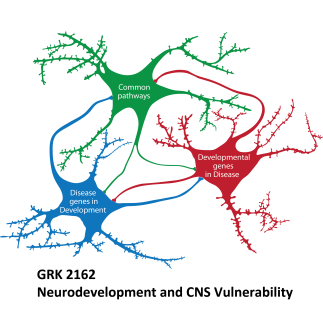 “Neurodeveloment and Vulnerability of the Central Nervous System”September 19th – 21st, 2018 (Erlangen, Germany)Limited places available - Application Deadline: June 30, 2018Submit to: GRK2162-symposium@fau.deFirst Name: Surname:Affiliation:Address:Email:Abstract (max. 250 words excluding title, authors and affiliations):